Text s úlohami VNemusíte být sportovními příznivci, a přesto se můžete při práci se sportovními texty hodně naučit. Sport tady figuruje jen v roli výchozího textu, úlohy ověřují jazykové a čtenářské dovednosti. K tomu, abyste našli v textu jazykové chyby, poznali, jestli informace v textu je, nebo není, našli požadované informace nebo vybrali nejlepší opravu nedostatků v textu, nemusíte umět hrát fotbal. Dokonce ho ani sledovat v televizi…   Pracovní list pro žáky vyšších ročníků druhého stupně základních škol je součástí námětu Jak na přijímačky z češtiny, jehož cílem je pomoci žákům při přípravě na přijímací zkoušky ke studiu na středních školách._________________________________________________Výchozí text k úlohám 1-7 anglie–švédsko
   Tým Albionu dnes v Kyjevě poslal do vedení v 23. minutě Carroll. Mezi 49. a 59. minutou otočil skóre Mellberg, jemuž k prvnímu gólu pomohl nešťastný zásah vracejícího se Johnsona, ale pak střídající Walcott zařídil druhý zvrat v utkání. V 64. minutě nejprve sám vyrovnal a pak připravil rozhodující gól pro Welbecka. Anglie se v osmém soutěžním zápase proti Švédům dočkala premiérového vítězství.
   Výkop o patnáct minut pozdrželo hodinové přerušení podvečerního zápasu mezi Ukrajinou a Francií a lépe se s tím vyrovnala Anglie. Žlutomodré barvy měly převahu pouze v hledišti, na trávníku se Švédům start nepovedl a pokračovali v nejistém výkonu z prvního duelu s Ukrajinou.
   To Angličané vstoupili do zápasu s větším odhodláním a podobně jako s Francií otevřeli skóre. Anglický kouč Hodgson, který v začátcích své bohaté kariéry vedl několik švédských klubů, si mohl gratulovat 
k tomu, že zařadil do základní sestavy Carrolla. V polovině první půle ho dalekonosným centrem našel kapitán Gerrard a švédský gólman neměl proti prudké hlavičce šanci.
   Carroll si připsal druhý reprezentační gól, Gerrard zase druhou asistenci na turnaji. Proti Francii 
z podobné pozice přihrál na gól v první půli Lescottovi. Až hrozba vyřazení přiměla Švédy ke zvýšení aktivity. Do druhé půle vlétl severský tým s obrovským nasazením a podobně jako v prvním zápase 
s Ukrajinou se brzy po příchodu z kabin dočkal gólu. V 49. minutě Ibrahimovic z opakované střely po přímém kopu procpal míč k Mellbergovi a ten s přispěním obránce Johnsona se štěstím srovnal.
   Švédům narostla křídla a na anglickou branku se valily nebezpečné útoky. V 59. minutě dokonal Mellberg obrat, když hlavou proměnil centr z přímého kopu. Zkušený zadák, který jako první Švéd startuje na čtvrtém Euru, dal dva reprezentační góly v jednom utkání podruhé v kariéře.
   Anglický kouč měl dnes ale velmi šťastnou ruku. V 61. minutě poslal na trávník čerstvého Walcotta a mladík z Arsenalu se mu už za tři minuty odměnil vyrovnáním, když nepříliš umístěnou střelou zaskočil Isakssona. Walcott měl podíl také na vítězné trefě: v 78. minutě se protáhl podél lajny a jeho akci zakončil patičkou Welbeck.
(http://micove-hry.erasport.cz)1.	Určete na základě článku výsledek utkání Anglie–Švédsko:2.	Nalezněte v článku víceslovné pojmenování užité pro označení anglického hráče Walcotta:3.	Nalezněte v článku všechna víceslovná pojmenování užitá pro označení švédského hráče Mellberga:4.	Nalezněte v článku víceslovné pojmenování užité pro označení anglické reprezentace:5.	Která z následujících možností nejlépe vystihuje význam slova čerstvý v posledním odstavci článku?A)	svižnýB)	odpočatýC)	zachovalýD)	nezkažený6.	Rozhodněte o každé z následujících informací, zda je v článku uvedena dvakrát (ANO), či nikoli (NE):
                                                                                                                   ANO	    NE6.1	Obrat v utkání ve prospěch Švédů se podařil Mellbergovi. 6.2	Švédští fotbalisté měli větší podporu diváků než Angličané.6.3	Přihrávku na první branku Anglie dostal Carroll od Gerarda.6.4	Vítěznou branku anglického týmu vstřelil Welbeck po akci Walcotta. 7.	Rozhodněte o každém z následujících tvrzení, zda odpovídá informacím v článku (ANO), či nikoli (NE):
                                                                                                                   ANO	    NE7.1	Johnson se podílel na úvodní brance Švédů.7.2	Začátek druhého poločasu patřil Angličanům.7.3	Ibrahimovic dal branku stejně jako proti Ukrajině.7.4	Švédové zahájili utkání aktivněji než jejich soupeř.(Brož, F.: Fotbalové ME 2012 v testových úlohách, s. 56-57)Co jsem se touto aktivitou naučil(a):………………………………………………………………………………………………………………………………………………………………………………………………………………………………………………………………………………………………………………………………………………………………………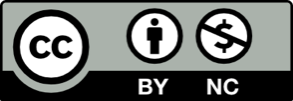 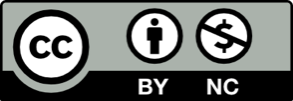 